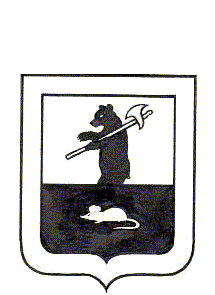 АДМИНИСТРАЦИЯ ГОРОДСКОГО ПОСЕЛЕНИЯ МЫШКИНПОСТАНОВЛЕНИЕг. Мышкин14.04.2017                                                                                                        № 84 Об утверждении  Перечня  должностей муниципальных служащих Администрации городского поселения Мышкин, замещение которых   предусматривает осуществление обработки персональных данных либо осуществление доступа к персональным данным	В соответствии с Федеральным законом от 27 июля 2006 года № 152-ФЗ «О персональных данных», постановлением Правительства Российской Федерации от 21 марта 2012 года № 211 «Об утверждении Перечня мер, направленных на обеспечение выполнения обязанностей, предусмотренных Федеральным законом «О персональных данных» и принятыми в соответствии с ним нормативными правовыми актами, операторами, являющимися государственными или муниципальными органами»,ПОСТАНОВЛЯЕТ:         1. Утвердить прилагаемый Перечень  должностей муниципальных служащих Администрации городского поселения Мышкин, замещение которых предусматривает осуществление обработки персональных данных либо осуществление доступа к персональным данным (приложение № 1).        2. Настоящее постановление разместить на официальном сайте Администрации городского поселения Мышкин в сети «Интернет».        3.  Контроль за исполнением настоящего постановления оставляю за собой.        4.  Постановление вступает в силу с момента его подписания.Глава городскогопоселения Мышкин				                                          Е.В. ПетровПриложение № 1к постановлению Администрациигородского поселения Мышкинот  14.04.2017 № 84Перечень должностей муниципальных служащих Администрации городского поселения Мышкин, замещение которых предусматривает осуществление обработки персональных данных либо осуществление доступа к персональным даннымЗаместитель Главы Администрации городского поселения МышкинНачальник организационно-правового отдела Администрации городского поселения МышкинКонсультант-главный бухгалтер Администрации городского поселения МышкинВедущий специалист Администрации городского поселения МышкинСпециалист 1 категории организационно-правового отдела Администрации городского поселения МышкинСпециалист 1 категории Администрации городского поселения МышкинСпециалист 2 категории Администрации городского поселения Мышкин